3.5	Psychische Belastungen3.5Psychische BelastungenPsychische BelastungenPsychische BelastungenPsychische BelastungenPsychische BelastungenPsychische Belastungen                                                   Kita:                                Datum:Das empfinde ich als ...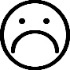 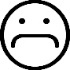 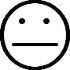 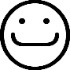 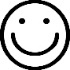 Das erlebe ich besonders in dieser Situation ...ArbeitsbedingungenLärm/Lautstärke□□□□□ArbeitsbedingungenAusstattung mit Arbeitsmitteln/ pädagogischem Material□□□□□ArbeitsbedingungenSicherheit des Arbeitsplatzes□□□□□Arbeitsbedingungenflexible Arbeitszeiten□□□□□ArbeitsbedingungenMöglichkeiten zur Fort- und Weiterbildung□□□□□Arbeitsbedingungen…□□□□□Arbeitsbedingungen…□□□□□Arbeitsbedingungen…□□□□□3.5Psychische BelastungenPsychische BelastungenPsychische BelastungenPsychische BelastungenPsychische BelastungenPsychische Belastungen                                                   Kita:                                Datum:Das empfinde ich als ...Das erlebe ich besonders in dieser Situation ...ArbeitsaufgabeInteraktion mit den Kindern/
Verhalten der Kinder□□□□□ArbeitsaufgabeZeitdruck□□□□□ArbeitsaufgabeAdministrative Pflichten (Dokumentation/Büroarbeit)□□□□□ArbeitsaufgabeMöglichkeiten, eigene Ideen einzubringen□□□□□ArbeitsaufgabeErfolge der pädagogischen Arbeit□□□□□Arbeitsaufgabe…□□□□□Arbeitsaufgabe…□□□□□Arbeitsaufgabe…□□□□□3.5Psychische BelastungenPsychische BelastungenPsychische BelastungenPsychische BelastungenPsychische BelastungenPsychische Belastungen                                                   Kita:                                Datum:Das empfinde ich als ...Das erlebe ich besonders in dieser Situation ...ArbeitsorganisationKlarheit der Aufgabenverteilung im Team□□□□□ArbeitsorganisationAnzahl der Kinder in einer Gruppe (Personalschlüssel)□□□□□ArbeitsorganisationZeit für Vor- und Nachbereitung□□□□□ArbeitsorganisationVersammlungen, Teamsitzungen□□□□□ArbeitsorganisationAnforderungen von außen 
(Träger, Gesetze …)□□□□□ArbeitsorganisationZeit für die Kinder□□□□□Arbeitsorganisation…□□□□□Arbeitsorganisation…□□□□□…□□□□□3.5Psychische BelastungenPsychische BelastungenPsychische BelastungenPsychische BelastungenPsychische BelastungenPsychische Belastungen                                                   Kita:                                Datum:Das empfinde ich als ...Das erlebe ich besonders in dieser Situation ...Soziale BedingungenZusammenarbeit mit den Eltern□□□□□Soziale BedingungenArbeitsklima im Team□□□□□Soziale BedingungenKonkurrenzdruck□□□□□Soziale BedingungenZusammenarbeit mit der Leitung□□□□□Soziale BedingungenAnerkennung der eigenen Arbeit□□□□□Soziale Bedingungen…□□□□□Soziale Bedingungen…□□□□□Soziale Bedingungen…□□□□□